ИЗ ОДНОГО ДЕРЕВА МОЖНО СДЕЛАТЬ МИЛЛИОН СПИЧЕК,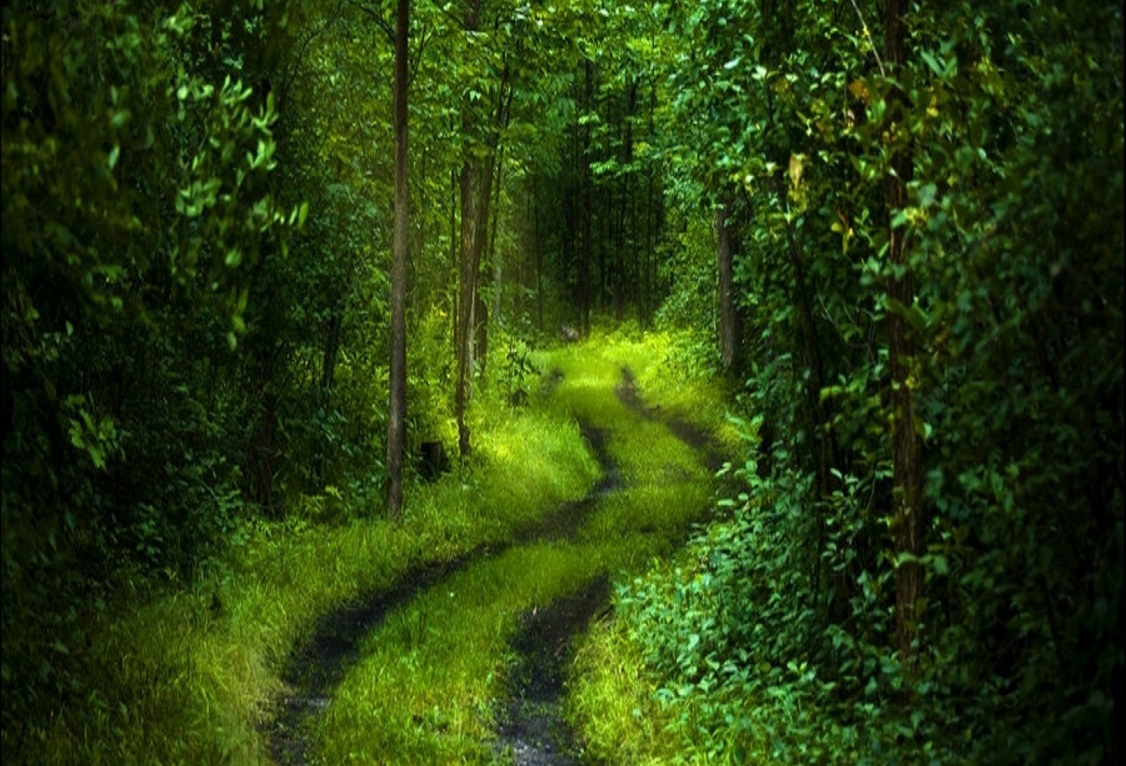 ОДНА СПИЧКА МОЖЕТ УНИЧТОЖИТЬ МИЛЛИОН ДЕРЕВЬЕВ!!!БУДЬТЕ ОСТОРОЖНЫ С ОГНЁМ!!!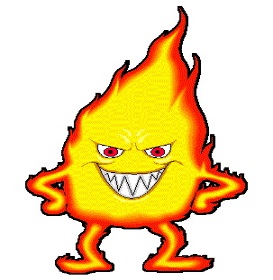 БЕРЕГИТЕ ЛЕС!!!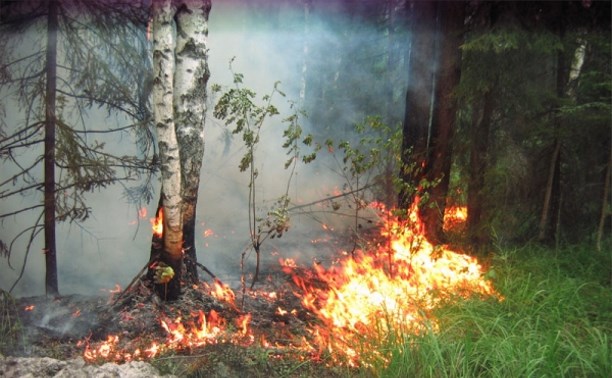 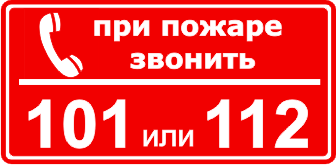 Инструктор  противопожарной профилактикипожарной части Государственной противопожарной службы ПЧ (поселок Солнечный) филиала казенногоучреждения ХМАО-Югры «Центроспас-Югория»по Сургутскому району Ю.А. Пустовая